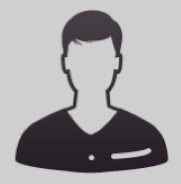 Información adicional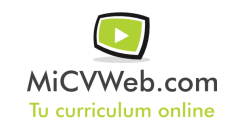 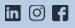 Experiencia 
 
Maspalomas (Las Palmas)
FormaciónBachillerato de Ciencias Sociales  5/2017Cursando: BUP / COU. Ciencias Sociales Ies Támara. Las Palmas de Gran CanariaFormación ComplementariaHabilidades 